TJA 7.b – Preglej in popravi.REVISION  on the Past Simple, large numbers, adjectives, countries             Class 7May 20201.  Preberi sestavek o Novi Zelandiji (v prilogi – zadnja stran) ter reši nalogi A in B.A) Ugotovi, ali so spodnje trditve pravilne T – true ali napačne F – false.  Glej primer, ki je že rešen.                                                                                                                    6/ ____ B) Na kratko odgovori na vprašanja.                                                                                                                                                                             5/ ____               What’s the population of New Zealand? 4.5 millionWhat are the official languages? English and Maori.What’s the name of their money? New Zealand dollar.Why is New Zealand sometimes called a natural theme park? Because of its amazing geography.Name three adventure sports you can do there. Bungy jumping, hang-gliding, rafting. Why is Aukland called the City of Sails? Because so many boats sail in the harbour.2. S pomočjo podatkov v tabeli tvori smiselne povedi. Številke zapiši z besedo. Glej primer, ki je že rešen.                                                                                      6/ _____a) Jim is one hundred and fifty-four cm tall.b) Lake Bohinj is 45 m long.c)_The Drava is 707 km long.d) Mt Cook is 3,754 m high.e) Columbus was born in 1451.3. Dopolni razpredelnico z manjkajočo obliko pridevnika.                          10/ _____                                        4.  Dopolni povedi z ustrezno stopnjo pridevnika: osnovnik, primernik ali presežnik. Ne pozabi uporabiti than/the/as…as, kjer je to potrebno.                               10/ _____                                           The trip was more interesting than the last one. (interesting)She’s the most beautiful girl at our school. (beautiful)Your room is dirtier than my room. (dirty)I’m the youngest member of our family. (young) My sister isn’t taller than me. She’s shorter. (tall)It’s very windy today. (windy) Helen is the thinnest girl in our class. (thin) I don’t think we’ll have much sun today. The weather is getting worse (bad)A cheetah is faster than a lion. (fast)Which is heavier: lead or gold? (heavy)                    5.  Povedi napiši drugače. Ne uporabi več kot tri besede. Poved naj ima enak pomen kot napisan stavek.                                                                                                                                                                                                                   5/ _____0.  English is easier than German.  German isn’t as easy as English. David isn’t as brave as Max. Max is less brave than David.Josh is better at Maths than Nick. Nick isn’t as good at Maths as Joe. Everything on the menu is cheaper than the steak. The steak is the most expensive thing on the menu. Rebecca is 1.69 m and Sophie is 1.80 m. Sophie is taller than Rebecca. 5.   I don’t know anyone who is smarter than you. You are the smartest person I know!                      6.  Vpiši manjkajoče besede (države, narodnosti, jeziki). Pazi na zapis besed.   6/ _____Tobias is from the Netherlands. He is Dutch. Astrid is from Finland. She is Finnish. Los Angeles is very Spanish in character.The first Olympic Games were in Greece.Pippi Longstocking is from Sweden.I love the sweet smell of this French perfume. I bought it in Paris.7.  Vpiši manjkajoče besede.                                                                      8/ _____Australia covers an AREA of 7,686,850 sq km and has a POPULATION of around 25 million people.The CAPITAL of the USA is Washington, DC.She is as beautiful as a PICTURE and he is as busy as a BEE.Her room is messy, but my room is always TIDY.Black Africans worked in America as SLAVES.How FAR is it from Ljubljana to Kranj? – About 20 km, I think.8.  Glagole v oklepaju postavi v navadni sedanjik (The Past Simple Tense).    10/ _____I moved (move) here nine years ago.I started (start) skating four years ago.He met (meet) her in June.You didn’t buy (not buy) the present yesterday.Mr Jones lived (live) here six months ago.I left (leave) that school four years ago.He began (begin) working in Ireland in 1999.Last year he taught (teach) children how to play the guitar.Did they see (they / see) Riverdance when they were in Ireland?He changed (change) his job in February and is now a policeman.9. Zapiši vprašanja za podčrtane dele povedi.                                                                      5/ _____Was the hotel good/OK ?       Yes, it was. The hotel was very good. Where did Pablo Picasso live ?        Pablo Picasso lived  in Spain.Why did Monica tidy up her bedroom ?        Monica tidied up her bedroom because her mum insisted.    When did he buy a new bike ?        He bought a new bike last weekWhat were they good at ?        They were good at taking photographs.10. PISNI SESTAVEK.My classmates & me Piši o sebi in sošolcih:Napiši/Primerjaj, kdo je naj (višji, starejši, mlajši ...) v razredu,Napiši/Primerjaj, kdo ima naj (daljše lase, težjo torbo ...) v razredu,Primerjaj sebe s posameznimi sošolci (5 primerjav).Uporabi vsaj 10 različnih pridevnikov (v osnovniku primerniku in/ali presežniku).______________________________________________________________________________________________________________________________________________________________________________________________________________________________________________________________________________________________________________________________________________________________________________________________________________________________________________________________________________________________________________________________________________________________________________________________________________________________________________________________________________________________________________________________________________________________________________________________________________________________________________________________________________________________________________________________________________________________________________________________________________________________________________________________________________________________________________________________________________________________________________________________________________________________________________________________________________________________________________________________________________________________________________________________________Vsebina: 3/ _____     Besedišče: 3/ _____     Slovnica: 3/ _____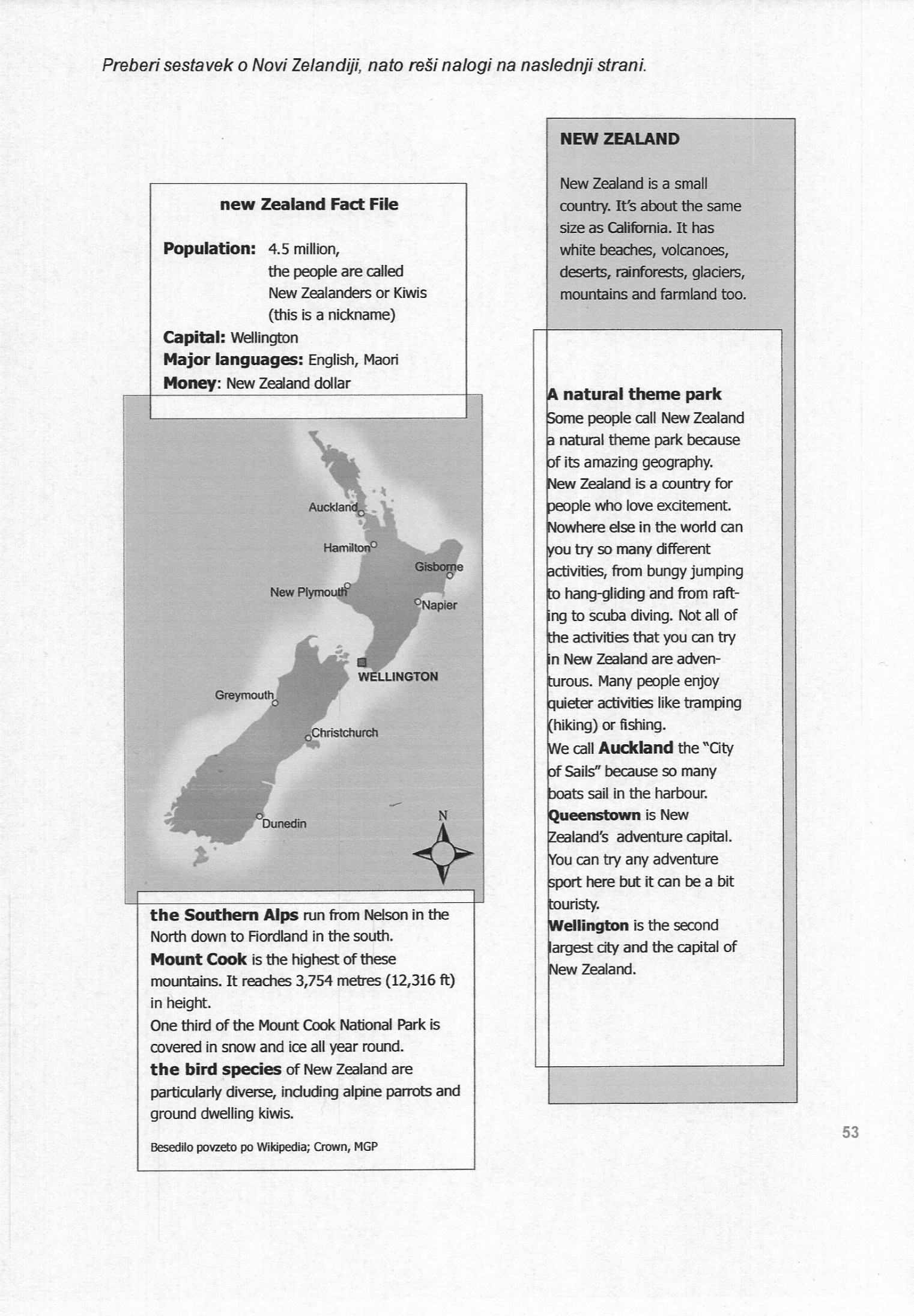 TFNew Zealand is a big country.XNew Zealand is as large as California.XThere is a variety of countryside.XQueenstown is the capital of New Zealand.XWellington is the largest city in New Zealand.XA part of Mount Cook is always covered in snow.XThe inhabitants of New Zealand are called Kiwis.XJimLake Bohinjthe DravaMt CookColumbus - birth1,54 cm45 m707 km3,754 m1451 POSITIVE(osnovnik)COMPARATIVE(primernik)SUPERLATIVE(presežnik)OPPOSITE(protipomenka)farfurtherthe furthestnearwetwetterthe wettestdrywidewiderthe widestnarrowshyshier/shyerthe shiest/the shyestbravedifficultmore difficultthe most difficulteasy